Воспитание нового казахстанского патриотизма и гражданственности, правовое воспитаниеЦель: формирование патриота и гражданина с рациональным и эмоциональным отношением к родине, потребностью к усвоению и соблюдению законов государства и общества, противостоящего политической, правовой и антикоррупционной безопасности, готового противостоять проявлениям жестокости и насилию в детской и молодежной среде:Духовно–нравственное воспитаниеЦель: формирование глубокого понимания ценностных основ  «Рухани жаңғыру» о возрождении духовно – нравственных и этических принципов личности, ее моральных качеств и установок, согласующихся с общечеловеческими ценностями, нормами и традициями жизни казахстанского общества, в том числе через реализацию проекта  « Құндылықтарға негізделген білім беру »Национальное воспитаниеЦель: ориентация личности на общечеловеческие и национальные ценности, уважение к родному и государственному языкам, культуре казахского народа, этносов и этнических групп Республики Казахстан                                      Семейное воспитаниеЦель: просвещение детей, а также родителей, повышение их психолого-педагогической компетентности и ответственности за воспитание детейТрудовое,экономическое и экологическое воспитаниеЦель:формирование осознанного отношения к профессиональному самоопределению, развитие экономического мышления и экологической культуры личностиИнтеллектуальное воспитание, воспитание информационной культурыЦель: формирование мотивационного пространства, обеспечивающего развитие интеллектуальных возможностей, лидерских качеств и одаренности каждой личности, а также информационной культуры, в  том числе по киберкультуре и кибергигиене детей.              Поликультурное и художественно-эстетическое воспитаниеЦель: формирование общекультурных навыков поведения, развитие готовности личности к восприятию, освоению, оценке эстетических обьектов в искусстве и действительности, создание в организациях образования поликультурной среды, в том числе через реализацию общенационального культурно-образовательного проекта «Дебатное движение студентов»                            Физическое воспитание,здоровый  образ  жизниЦель: Создание  условий, обеспечивающих  сохранение  здоровья  всех  участников  образовательного  процесса, повышение  уровня культуры здоровья на основе воспитания психически  здоровой, физически развитой и социально-адаптированной личности;                            I. Нормативное  правовое  обеспечение  воспитания1) Конституция Республики Казахстан 30.08.1995 г. 2) Закон Республики Казахстан « Об образовании» от 27 июля 2007 года;3) Конвенция ООН о правах ребенка 20.11.1989 г.,ратифицирована 16.02.1994 г.4) Кодекс Республики Казахстан «О браке (супружестве) и семье» от 26 декабря 2011 года; 5) Закон Республики Казахстан «О правах ребенка в Республике Казахстан» от 8 августа 2002 года; 6) Закон Республики Казахстан «О профилактике бытового насилия» от 4 декабря 2009 года № 214-IV;  7) Закон Республики Казахстан « О защите детей от информации, причиняющий вред их здоровью и развитию» от 2 июля 2018 года №169-IV; 8) Постановление Правительства Республики Казахстан от 12 октября 2021 года № 726 « Об утверждении национального проекта «Качественное образование» «Образованная нация»; 9) Приказ Министра образования и науки Республики Казахстан от 6 апреля 2020 № 130. Об утверждении Перечня документов, обязательных для ведения педагогами организаций среднего, технического и профессионального, послесреднего образования и их формы;10)Национальные праздники, государственные праздники, профессиональные и иные праздники регулируются Законом Республики Казахстан от 13 декабря 2001 года № 267 « О праздниках Республики Казахстан»;11) Приказ Министра образования и науки Республики Казахстан от 7 декабря 2011 года № 514 « Об утверждении Перечня республиканских и международных олимпиад и конкурсов научных проектов (научных соревнований) по общеобразовательным предметам, конкурсов исполнителей, конкурсов профессионального мастерства и спортивных соревнований»; 12) Приказ Министра образования и науки Республики Казахстан от 18 января 2021 года № 24 « Об утверждении методических рекомендаций по организации работы Комитета по делам молодежи, Военно-патриотического клуба «Жас Сарбаз», Клубов по интересам в организациях технического и профессионального, послесреднего образования». Данный список нормативно – правовых документов при организации воспитательного процесса  рекомендован инструктивно-методическим письмом по организации учебного процесса в учебных заведениях технического и профессионального, послесреднего образования к началу 2022-2023 учебного года МП РК, Национальной академией образования им. И. Алтынсарина.II.Научно-методическое  и  информационное  обеспечение1. Информационно-методическое (семинары, педагогические советы, конференци, совещания по вопросам воспитательной работы).2. Практико-ориентированное (посещение и проведение открытых воспитательных мероприятий, кураторских часов).3. Инструктивно-методическое (знакомство с нормативными документами, рекомендациями по вопросам воспитательной работы, изучение воспитательных систем).4. Личностно-ориентированное (психолого-педагогическая работа, урегулирование межличностных отношений).III. Механизмы реализации: воспитательные мероприятия проводятся по приоритетным направлениям воспитательной работы: обеспечение благополучия обучающихся, уважение и доверие к личности обучающегося, обеспечение прав и их законных интересов, недопущение их дискриминации.№Наименование мероприятияФорма завершенияОтветственные исполнителиСрок испол-ия1.Единый кураторский час на тему « Стремление к знаниям, трудолюбие и патриотизм» сценарийфотоотчет зам. по ВРкураторысентябрь2. Совет по профилактике правонарушений (по отдельному плану)заседаниефотоотчетЧлены советаежемесячно3.Лекторий «Правовая культура студента» беседывстречифотоотчеткураторытеолог(по согласованию)ювенальная полиция (по согласованию)в течение года4.«Формирование культуры добропорядочности в обществе» - пропаганда антикоррупционного мировоззрения с организацией выставки информационных и наглядных материалов по коррупции (беседа)фотоотчетстатьязам.по ВРбиблиотекакураторыв течение года5.Общий кураторский час для первокурсников по безопасности дорожного движения.беседыкураторыноябрь7.Торжественное мероприятие, посвященное Дню Независимости Казахстан « Атамекенім, туған жерім-Қазақстан !сценарийфотоотчетстатья зам. по ВРкураторы и преподавателиистории,ПЦКбиблиотекарьдекабрь8.Общий кураторский час для студентов «Влияние наркотиков и психотропных веществ на здоровье».беседазам. по ВР кураторымед.работникоктябрь9. Родительское собрание «Развитие правового сознания и правовой культуры студентов» с приглашением сотрудников ЮП.статья на сайте колледжа и др. мессенджерахфотоотчетзам.по ВРкураторыЮП (по согласованию)в течение года10. Лекторий «Честность и порядочность – норма поведения», Кодекс  чести обучаемого.сценарийфотоотчетадмин-ция  кураторыклуб «Sanaly urpaq»библиотекарьсентябрь11.Мероприятия, посвященные Дню Первого Президента. отдельный планфотоотчеткураторыбиблиотекарьноябрьдекабрь 12.Акция  «Чистая сессия».акцияфотоотчетклуб «Sanalyurpak»студсоветянварь,июнь13. «Солдат войны не выбирает» - патриотический вечер с приглашением районного общественного обьединения афганцев, отдела обороны с организацией выставки – акцента «Афганская эпопея».разработка сценариявечерзам. по ВРпреподаватели НВПОО афганцевотдел обороны(по согласованию) 15 февраль14. Акция « Благодарю ! »фотоотчетпост в соцсетяхКДМ,студсовет,Волонтерский отрядмарт15.Час деловой информации по противодействию коррупции – «Честность - лучшая политика!» кураторский часкураторы группклуб «Sanalyurpak»ежемес ячно16.«Осторожно, экстремизм!» - диспут с приглашением специалиста-теологафотоотчетпост в соцсетяхкураторы групптеолог (по согласованию)сентябрьоктябрь17.Литературная гостиная «Добропорядочность в произведениях великих писателей»фотоотчетстатьякураторыв течение года18. «Терроризму - нет!» - правовой чассценарийкураторы в течение года19.Анкетирование «Добрый ли я?», «Мое отношение к носителям различных культурных, религиозных, этнических традиций»анкетасоциальные службыоктябрь20.Собрание с опекунами «Как научиться понимать ребенка? Конфликты и пути их решения»протоколзам. по ВРпсихологсоцпедагогв течение года21.Лекторий «Правовые нормы молодежи призывного возраста»фотоотчетстатья в соцсетяхпреподават-ль НВПфевраль22.Фестиваль военной песни «Песни с которыми мы победили»сценарийвидеоотчеты зам. по ВРкураторымай23.«День памяти жертв политических репрессий»разработка сценариякураторы май24.Встреча с ветеранами ВОВ и тружениками тыла « Есть память, которой не будет конца»фотоотчетсоциальная службаобществен-ые формиров-ямай25.Информационный час по профилактике буллинга, кибербуллинга «Добро против насилия», «Алкоголь-это враг!»Видео,фото отчеты,пост в соцсетяхпсихологическая службакураторы один раз в квартал26.«Нур–Султан – наша гордость и символ прогресса!» - видеопоздравление видеосюжеты архитектур-ного калейдоскопа столицызам. по ВРпрограммистиюль27. « Автобус добрых дел» выезд в Детский Домсценарийфотоотчетволонтерский отряд «Забота»в течение года28.Проведение учебно-полевых сборов по окончанию курса НВП со студентами 2 курсов.сборыфотоотчетпреподаватели НВПапрель-июнь29.Проведение торжественного мероприятия «День призывника»сценарийфотоотчетпреподаватели НВПкураторы группв период весенне-осенней призы-ой кампа-ий№Наименование мероприятияФорма завершенияОтветственные исполнителиСрок исполнения1.День старшего поколения – благотворительная акция «От сердца к сердцу» (поздравление ветеранов труда)видеопоздравлениекураторыоктябрь2.«Спасибо вам,учителя,за ваши добрые дела» Торжественный концерт, посвященный Дню учителя. Рассылка поздравительных открыток ветеранам педагогического трударазработкасценарияфотоотчетгруппы музыкал.-ого отделениякураторы октябрь3.Беседы «Рухани келісім – бейбітшілік тірегі!», посвященные Дню духовного согласия с приглашением теолога (по согласованеию)сценарийфотоотчеткураторы октябрь4.Мероприятия, посвященные Дню языков.( по отдельному плану)сценарийфотоотчетстатьязам. по ВРПЦКкураторысентябрь5.Кураторский час с организацией книжной выставки: « Қазақстан болашағы халыктың бірлігінде»,  посвященная Дню единства народа Казахстана.фотоотчет статьякураторыбиблиотекаапрель6.Творческая встреча «Добром умножая добро!»,посвященная Дню инвалидовсценарийкураторыоктябрь7.Торжественное вручение дипломов выпускникамсценарийфотоотчетзам. по ВРкураторыкульторганизаторИюнь-июль8.«Мейірім төгетін ана»,«Я верю,что все женщины прекрасны!»- поэтический круиз с организацией книжных выставоксценарийфотоотчетстатьякураторыбиблиотекамарт9. «Проведение мероприятий,посвященных «Дню Победы в Великой Отечественной войне» (по отдельному плану)сценарийфотоотчетзам.по ВРкураторымай10. «Рухани жаңғыру – гарант успешной страны»-исторический час разработка  урокапреподаватели историидекабрь13.«Семь граней Великой степи – возрождение культурного наследия» -час общениясценарийкураторыдекабрь14.«Новогодний купустник»-шоу-программа сценарийфотоотчетстатьякульторганизаторкураторыдекабрь15.Посещение музея колледжа(по отдельному графику)экскурсияфотоотчетстатьякураторыв течение года16.«Наурыз – праздник рождения весны»-кураторские часысценарийфотоотчетстатьякураторымарт17.«Мудрость,ведущая сквозь века» знакомство с творчеством: 150-летия Ахмета Байтурсынулы, 100- летия Розы Баглановой, 355-летия Казыбек би, 125 -летия Мухтара Ауэзова 110 - летию Динмухамеда Кунаева ,а также 30-летию создания государственных символов Казахстана.разработки сценарийфотоотчетстатьикураторыбиблиот-рьпо календарю знаменат-ных дат18.Всемирный день авиации и космонавтики – кураторский чассценарийкураторыапрель19.День единства народа Казахстана «Мамыр айы,берекелі мерекелер айы»участиезам. по ВРкураторымай20.Добровольческий проект «В.Н.У.К.» (ветеранам нужен уход и компания):поздравление ветеранов на дому.фотоотчетстатьяруковод.-ль волонтер-ского отрядаапрель-май21.«Символы РК – национальная гордость!» Торжественное мероприятие.фотоотчеткнижная выставкастатьякураторыиюнь22. Фестиваль военной песни «Песни, с которыми мы победили...»сценарийфотоотчетстатьязам.по ВРапрель23.«День благодарности,милосердия,дружбы и любви»беседыкнижная выставказам.по ВРкураторысоц.службабиблиоте-рьмарт24.Посвящение в студентысценарийфотоотчетстатьякульторганизаторкураторыоктябрь№Наименование мероприятияФорма завершенияОтветственные исполнителиСрок исполнения1.Декада языков народа Казахстанасценарийвыступленияанонсстатьязам. по ВРПЦКкураторысентябрь2.Интеллектуальная игра: «Тенге – национальная валюта РК»сценарийкураторыгруппноябрь3.День благодарностисценарийфотоотчетпреподаватели историибиблиотекарьмарт4. «Здесь живет моя история»-экскурсия в  музей колледжасценарийсовет музеядекабрь5. «Независимый Казахстан - страна мира, добра и согласия!»- панорама историисценарийкураторыгруппдекабрь7.Фестиваль дружбы народа Казахстана «Мы дружбой сильны!»сценарийкураторыгруппмай8.День государственных символов по отдельному планусценарийфотоотчеткураторы группиюнь9.Лекторий «Вечные ценности и национальное самосознание»лекциикураторы группв течение года№Наименование мероприятияФорма завершенияОтветственные исполнителиСроки исполнения1.Родительское собрание первокурсников: «Особенности организации образовательного процесса»протоколкураторы группоктябрь2.Сбор информации о детях и семьях, состоящих на разных формах учета, формирование банка данных.оформление картотекикураторы группсентябрьоктябрь3.Составление социального паспорта групп 1   курса.социальный паспортколледжакураторы,социальный педагогоктябрь4.Неделя семейного воспитания, посвященная Отбасы күні - Дню семьи:-«Гражданские браки: за и против »-круглый стол 3 курсы-«Семья – ячейка общества» - 1 курсы-«Жизнь дается один раз»-2 курсыТренинг по формированию готовности к семейной жизни-4 курсы-просмотр документальных (художественных)фильмов духовно-нравственной тематики с последующим обсуждением в студенческих группах.сценарийфотоотчеткураторы групппсихолог Анисимова Г.А. (по согласованию)сентябрь5.Психолого-педагогическое сопровождение студентов, направленное на формирование адекватной самооценки и критической оценки моделируемых ситуаций, в которые могут попасть подросткипланпсихологв течение года6.Усилить работу по проведению разьяснительной работы с родителями студентов о возможности  мониторинга социальных сетей своих детеймониторингкураторы группноябрь7.Родительские собрания:По духовно-нравственному воспитанию;«Профилактика правонарушений среди несовершеннолетних»;«Проявление суицидального поведения у подростков: причины и пути решения»;«Буллинг и кибербуллинг в подростковой семье»; Лекторий «Роль семьи в повышении учебной мотивации студентов» с организацией анкетирования. Родительские собрания по вопросам духовно-нравственного воспитания,правовой культуры обучающихсяанонсфотоотчетстатьязам. по ВР кураторыв течение года8.Посещение общежития в вечернее время, а также работа по созданию благоприятного психологического микроклимата. Психологический час: понедельник,средабеседазам. по ВРпсихологв течение года9.«Взаимопонимание в семье»анкетиров-епсихологянварь№Наименование мероприятияФорма завершенияОтветственные исполнителиСроки исполнения1.Акция «Зеленый колледж»- принять участиесценарийзам.по ВРкураторыоктябрь2.Воспитание у студентов профессиональных качеств учителя,умений и навыков педагогического труда в соответствии с избранной специальностью (беседы)лекциикураторыв течение года3.Конкурс презентаций «Наш край»презентациясовет музеястуденческое самоуправлениеноябрь4.Весенне-осенний десант «Экология вокруг нас»сценарийфотоотчеткураторыоктябрьмай5.«Сделаем  вместе!»,посвященный Международному Дню защиты окружающей среды – экологический часразработка сценарияруководитель экологического кружкаиюнь6.Всемирный День Землипроведение акциизам.по ВРкураторыапрель7.Проведение студенческих добровольческих экологических акций «Чистый город»фотоотчеткураторыв течение года8.Пешие экскурсии по Щучинско- Боровской зонефотоотчеткураторыоктябрь№Наименование мероприятияФорма завершенияОтветственные исполнителиСроки исполнения1.Выборы студенческого актива, совета общежития. Вовлечение их в общественную жизнь группы и колледжапротоколкураторы группзав. общежитиемсентябрь2.Составление социального паспорта групп и общей картотеки картотекакураторыоктябрь3.Как подготовиться к сессии. Подготовка к экзаменамбеседакураторыв течение года4.Проведение организационных мероприятий: «Как мы будем жить и учиться» собрания, беседы, линейки…..)протоколзам.по ВР кураторы руководител. общ.формир-ясентябрь5.Общее собрание студентов-сирот и студентов, оставшихся без попечения родителей из числа студентов нового набора, разьяснение прав и обязанностей, доведения информации по имеющимся льготампротоколкураторы группбухгалтериясентябрь6.Беседы со студентами об ответственности за оскорбление в сети интернет беседакураторыювенальная полицияноябрь7. «За строкой Послания»-час информации(по материалам области)фотоотчетпост в соц.сетикураторы библиотекарьянварь8.«Марафон добрых дел»-волонтерское движениефотоотчетотряд «Забота»февраль9.Творческие встречи с писателями,поэтами,музыкантами,художниками,спортсменами,знаменитыми землякамисценарийфотоотчетбиблиотекакураторы литератур-йкалейдоскопВ течение года10«Читай колледж!»-буккросингфотоотчетбиблиот-рьлит.калейд-поктябрь11Организация работы дебатного клубаплан работырук-ль дебатного кружкаоктябрь12Организация и проведение предметных олимпиадфотоотчетстатьязам по МРв течение года13Безопасность подростков в интернетефотоотчетстатьяинженер программиств течение года14«Біз Абайды білеміз, оқимыз, бағалаймыз»-литературный аукционфотоотчетпост в соцсетяхбиблиот-рьоктябрь15Лироэпические произведения казахского народа: «Қозы Көрпеш-Баян сұлу», «Қыз Жібек»-устный журналсценарийфотоотчетпост в соцсетяхбиблиот-рьапрель№ Наименование мероприятияФорма завершенияОтветственные исполнителиСроки исполнения1.Ознакомление обучаемых с норативными документами о правах ребенкабеседакураторысоцслужбав течение года3.Информационный час «Правила хорошего тона»фотоотчеткураторыв течение года4.Работа со студентами с девиантным поведениеминдивидуальные беседывстречикураторыв течение года5.Рейд «Внешний вид студента»актзам.по ВРежемесячно6.Заседание дебатного клубапротоколфотоотчетстатьязам. по ВРдебатный клубв течение года7.Лекторий «Воспитание человека и гражданина: права и обязанности студента» Кодекс  чести обучаемогосценарийфотоотчетстатьяадминистра-якураторыклуб «Sanaly urpaq»октябрь8.Шоу-программа «Виват,студент!», «Я- твой друг,ты-мой друг»посвященная Междунвродному Дню студента.СценарийфотоотчетКДМстуденческое самоуправлениепо календарю в течение года9.Изучение уровня воспитанности студентовтестированиепсихологв течение года10Праздники,традиции народностей,проживаю-щих в Казахстане-кураторский часразработкакураторыв течение года11Тематические мероприятия «Мой дом,моя семья», «Добро и зло», «Дружба,честность»..разработкикураторыянварь12Работа по соблюдению студентами:Правил внутреннего распорядка,Правил проживания в общежитииакткураторыкомендантпостоянно№Наименование мероприятияФорма завершенияОтветственные исполнителиСроки исполнения1.День здоровьяфотоотчетпреподавате.физвоспитаниясентябрь2. «Здоровье-главная ценность»-беседа для 1 курсоввстреча-лекциямедработникноябрь3.Легкоатлетический кросс «Золотая осень»соревнов-япротоколпреподав-ли физвоспит-ясентябрь4. «Вакцинация-дело общее »среди студентов колледжа профилактических прививок против сезонных заболеванийакциялекциямедработникв течение года5. «Профилактика инфекций передающихся половым путем» с приглашением врача гинекологапрофилактические беседымедработниккураторыоктябрь6.«Скажи, нет вредным привычкам!»беседапсихологмедработникянварь7.« ВИЧ/СПИД.Как им заражаются.  Меры профилактики»проф.Беседыкураторымедработникдекабрь8.Витрина книг по ЗОЖобзор книгбиблиотекав теч.год9.Знание онкологических заболеванийанкетированиемедработникфевраль10.«В будущее - без табака!»урок здоровьямедработниккураторыфевраль11.Психологическая диагностикатестыанализпсихологмарт13.Соревнования по национальным видам спорта между отделениями «Асык ату»протоколпреподав-ли физвоспит-яапрель14.Легкоатлетический кросс «Студенческая весна – 2021»протоколпреподав-ли физвоспит-яапрель15.Бес асык- студенческая лигапротоколпреподав-лифизвоспит-ядекабрь16.Студенческая лига – Тогыз кумалакпротоколпреподав-лифизвоспит-яноябрь17.Асык ату - студенческая лигапротоколпреподав-ли физвоспит-яноябрь18.Шахматы (студенческая лига)протоколпреподав-лифизвоспит-яноябрь19.Джампроуппротоколпреподав-лифизвоспит-ядекабрь20.Соревнования по мини-футболупротоколпреподав-лифизвоспит-ясентябрь21.Размещение на официальном сайте колледжа,  в общежитий информаций о работе телефонов доверия, служб, способных оказать помощь в трудной жизненной ситуацииоформление      и размещ-е номеров телефоновпсихологсентябрь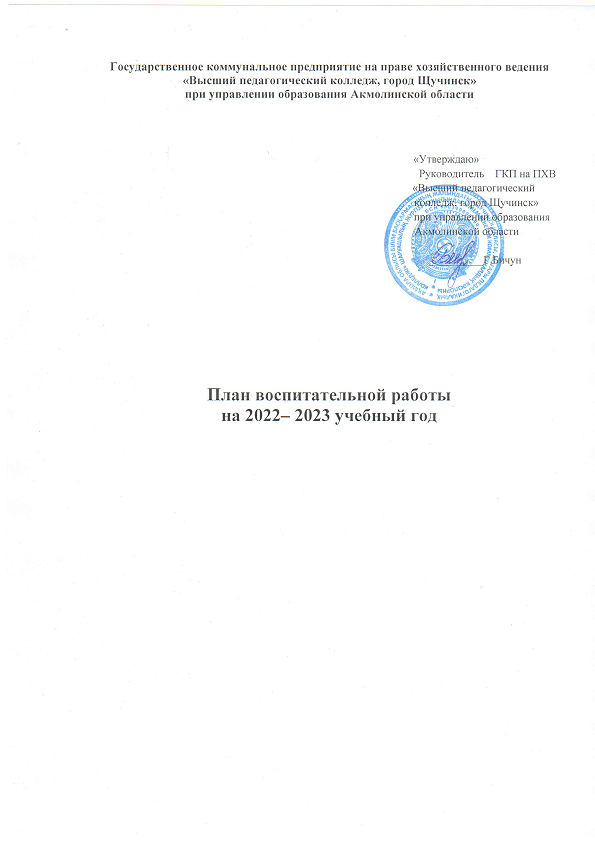 